               БОЙОРОК                                                РАСПОРЯЖЕНИЕ        13 мая  2019 йыл                  №     14              13  мая  2019 годаО  создании рабочих мест.    В  целях реализации договора о совместной деятельности по организации и проведению временных работ от 13 мая 2019 года № 17 (далее - Договор), заключенного с Центром занятости населения Аскинского района РБ :Организовать рабочие места для организации общественных работ.Установить продолжительность рабочей недели –5 часов, рабочего дня - 1 часа.Финансирование временных работ производить за счет привлечения средств ГКУ Центра занятости населения Аскинского района Республики Башкортостан.Глава сельского поселения Мутабашевский сельсовет муниципального района Аскинский район Республики БашкортостанА.Г.ФайзуллинБАШҠОРТОСТАН РЕСПУБЛИКАҺЫАСҠЫН  РАЙОНЫ   МУНИЦИПАЛЬ РАЙОНЫНЫҢ МОТАБАШ  АУЫЛ  БИЛӘМӘҺЕ ХӘКИМИӘТЕ452886,Иске Мотабаш  ауылы,  Үзәк урамы, 29тел.: (34771) 2-66-35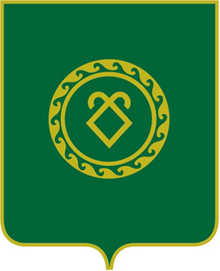 РЕСПУБЛИКА  БАШКОРТОСТАНАДМИНИСТРАЦИЯСЕЛЬСКОГО ПОСЕЛЕНИЯМУТАБАШЕВСКИЙ СЕЛЬСОВЕТМУНИЦИПАЛЬНОГО РАЙОНААСКИНСКИЙ РАЙОН  452886, с.Старый Мутабаш, ул.Центральная, 29тел.: (34771) 2-66-35